ХIII МЕЖДУНАРОДНАЯ НАУЧНО- ПРАКТИЧЕСКАЯ КОНФЕРЕНЦИЯ «БУХГАЛТЕРСКИЙ УЧЕТ, АНАЛИЗ И АУДИТ: СОВРЕМЕННОЕ СОСТОЯНИЕ И ПЕРСПЕКТИВЫ РАЗВИТИЯ».ПРОГРАММА КОНФЕРЕНЦИИ25 апреля 2022 года Г. ЕКАТЕРИНБУРГХIII Международная научно- практическая конференция«Бухгалтерский учет, анализ и аудит: современное состояние и перспективы развития»ОРГАНИЗАТОРЫ Уральское Территориальное отделениеСаморегулируемой организации аудиторов Ассоциация «Содружество»https://sroaas.ru/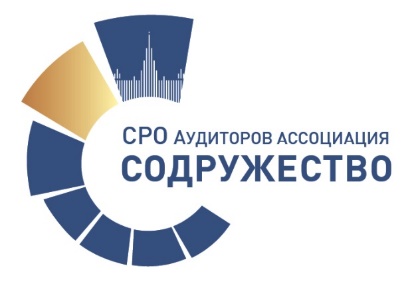 Уральский государственный экономический университетhttps://www.usue.ru/Информация о конференции размещена на сайтах:https://sroaas.ru/events/konferentsiya/13-mnp-konferentsiya-ural/https://science.usue.ru/nauchnye-meropriyatiya/vnutrennie/1938-do-15-04-2022-g-xiii-mezhdunarodnaya-nauchno-prakticheskaya-konferentsiya-bukhgalterskij-uchet-analiz-i-audit-sovremennoe-sostoyanie-i-perspektivy-razvitiyaПОРЯДОК РАБОТЫ КОНФЕРЕНЦИИ Дата проведения: 25 апреля 2022 года Форма проведения – очно, дистанционно Место проведения: Уральский государственный экономический университет (УрГЭУ), г. Екатеринбург, ул. 8 Марта/Народной Воли, 62/45 (станция метро «Геологическая») ауд. 150, этаж 1. Регистрация участников: 9.45-10.00 московское время (11.45-12.00 местное время ЕКБ) Открытие конференции: 10.00 московское время (12.00 местное время ЕКБ) 10.00-12.30 московское время (12.00-14.30 местное время ЕКБ) – Пленарное заседание (часть 1) 12.30-13.00 московское время (14.30-15.00 местное время ЕКБ) – Перерыв (кофе брейк) 13.00-15.00 московское время (15.00-17.00 местное время ЕКБ) – Пленарное заседание (часть 2) Подключиться к конференции Zoom  25 апреля 2022 в 10:00 по московскому времени (12:00 Екатеринбург) можно по ссылке:https://us06web.zoom.us/j/86956386278?pwd=dmdlQWptRzNkTmRjTWFBYmNLWC9tZz09 Идентификатор конференции: 869 5638 6278Код доступа: 993779Модераторы: БУЯНОВА ТАТЬЯНА ИГОРЕВНА, к.э.н., доцент кафедры бухгалтерского учета и аудита Уральского государственного экономического университета ЯБЛОКОВА ЕЛЕНА АНАТОЛЬЕВНА, заместитель председателя Уральского Территориального отделения СРО ААС, председатель комитета по стандартизации и методологии аудиторской деятельности Уральского территориального отделения СРО ААС, директор ООО «Агентство аудита и бухгалтерского учета»Время работы Конференции: 10.00-15.00 ч. московского времени (12.00-17.00 ч. местное время ЕКБ) МЕСТО ДЛЯ ЗАМЕТОК________________________________________________________________________________________________________________________________________________________________________________________________________________________________________________________________________________________________________________________________________________________________________________________________________________________________________________________________________________________________________________________________________________________________________________________________________________________________________________________________________________________________________________________________________________________________________________________________________________________________________________________________________________________________________________________________________________________________________________________________________________________________________________________________________________________________________________________________________________________________________________________________________________________________________________________________________________________________________________________________________________________________________________________________________________________________________________________________________________________________________________________________________________________________________________________________________________________________________________________________________________________________________________________________________________________________________________________________________________________________________________________________________________________________________________________________________________________________________________________________________________________________________________________________________________________________________________________________________________________________________________________________Саморегулируемая организация аудиторовАССОЦИАЦИЯ «СОДРУЖЕСТВО»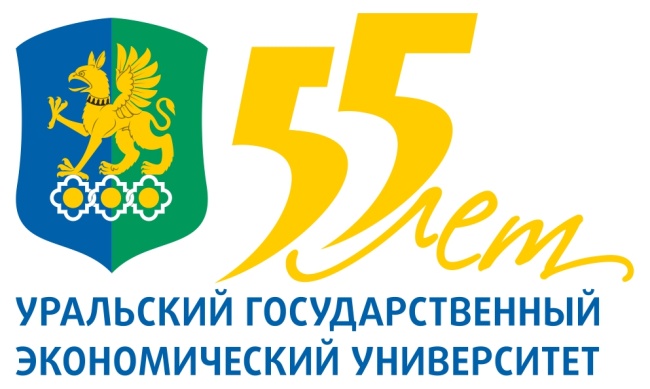 Вольное экономическое общество РоссииРоссийская академия наук Международный Союз экономистов Уральский государственный экономический университетУральское территориальное отделениеСаморегулируемой организации аудиторов Ассоциация «Содружество»Вольное экономическое общество РоссииРоссийская академия наук Международный Союз экономистов Уральский государственный экономический университетУральское территориальное отделениеСаморегулируемой организации аудиторов Ассоциация «Содружество»Вольное экономическое общество РоссииРоссийская академия наук Международный Союз экономистов Уральский государственный экономический университетУральское территориальное отделениеСаморегулируемой организации аудиторов Ассоциация «Содружество»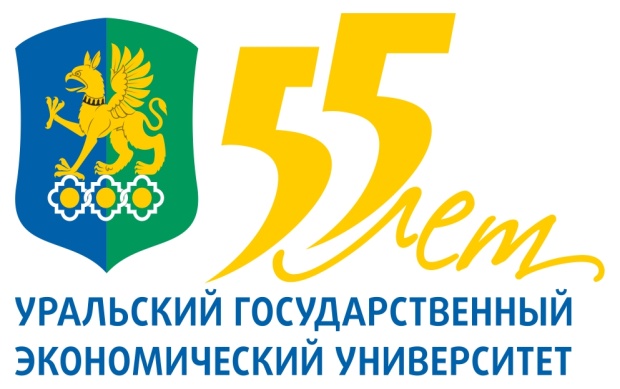 Время московскоеТемы докладов и выступлений Выступающий 10.00-10.0512.00-12.05 (ЕКБ)Приветственное слово Ковалев Виктор Евгеньевич, проректор по научной работе Уральского государственного экономического университета (г. Екатеринбург)10.05-10.1012.05-12.10 (ЕКБ)Приветственное слово Шарапова Наталья Владимировна,  д.э.н., профессор, и.о. заведующего кафедрой бухгалтерского учета и аудита Уральского государственного экономического университета,(г. Екатеринбург) 10.10-10.2512.10-12.25 (ЕКБ)Проблемы развития аудиторской деятельности и саморегулирование аудиторской деятельности в Российской ФедерацииНосова Ольга Александровна, генеральный директор СРО ААС, член Правления, секретарь Правления, заместитель председателя Комитета СРО ААС по профессиональному образованию, член Комитета СРО ААС по профессиональной этике и независимости аудиторов, член Комитета СРО ААС по международным связям, член Комиссии СРО ААС по наградам, член Рабочего органа Совета по аудиторской деятельности, член Совета ТПП РФ по саморегулированию предпринимательской и профессиональной деятельности, член Экспертного совета ГД РФ по законодательному обеспечению аудиторской и контрольно-ревизионной деятельности в РФ, член РГ по реализации механизма «регуляторной гильотины» в отношении регулирования СРО аудиторов. (г. Москва) 10.25-10.3512.25-12.35 (ЕКБ)Практические аспекты подготовки к внедрению новых стандартов управления качествомБогатая Ирина Николаевна, д.э.н., профессор кафедры «Аудита» Ростовского государственного экономического университета (РИНХ). (г. Ростов-на-Дону) 10.35-10.5012.35-10.50 (ЕКБ)Актуальные вопросы требований законодательстваЛукина Светлана Юрьевна заместитель начальника отдела надзорной деятельности и правового обеспечения МРУ Росфинмониторинга по УФО(г. Екатеринбург) 10.50-11.0512.50-13.05 (ЕКБ)Противодействие легализации (отмыванию) доходов, полученных преступным путем, финансированию терроризма и распространению оружия массового уничтожения вБычкова Светлана Михайловна, д.э.н., профессор кафедры «Бухгалтерского учета и аудита» Санкт-Петербургского государственного аграрного университета, заслуженный работник высшей школы РФ (г. Санкт-Петербург)11.05-11.2013.05-13.20 (ЕКБ)Итоги работы по внешнему контролю качества УФК по Свердловской области за 2020 год и 1 квартал 2021 года  Евина Светлана Михайловна, начальник отдела по надзору за аудиторской деятельностью Управления Федерального казначейства по Свердловской области, советник государственной гражданской службы Российской Федерации 1 класса(г. Екатеринбург) 11.20-11.3513.20-13.35 (ЕКБ)Новые подходы к учету инвестиционной недвижимостиПопов Алексей Юрьевич,к.э.н., доцент кафедры бухгалтерского учета и аудита Уральского государственного экономического университета, (г. Екатеринбург)11.35-11.5013.35-13.50 (ЕКБ)Налоговое обременение новых ФСБУ в 2022 году: налог на имуществоМамина Ирина Леонидовна, председатель Комиссии по бухгалтерскому учету, аудиту, налогам и правовой защите предпринимателей Уральской торгово-промышленной палаты, председатель регионального отделения Российского союза налогоплательщиков (г. Екатеринбург)11.50-12.0513.50-14.05 (ЕКБ)Аудит эффективности использования средств целевого финансирования в сельском хозяйствеШарапова Наталья Владимировна, д.э.н., профессор, и.о. заведующего кафедрой бухгалтерского учета и аудита Уральского государственного экономического университета  (г. Екатеринбург)12.05-12.1514.05-14.15(ЕКБ)Вопросы применения международных стандартов аудита (МСА), аудит оценочных значенийПопова Наталья Ивановна Директор ООО «Новый Аудит» (г. Екатеринбург) 12.15-12.2014.15-14.20 (ЕКБ)Повышение интереса к аудиторской профессии, проблема персонала в аудитеКотова Ольга Владимировна,к.э.н., доцент кафедры финансов, денежного обращения и кредита Уральского государственного экономического университета (г. Екатеринбург) 12.20-12.3014.20-14.30 (ЕКБ)Концептуальные основы аудиторской деятельности. Аудит — это бизнес или общественная миссияКизь Владимир Владимировичзаместитель председателя Сибирского территориального отделения СРО ААС, председатель комитета по стандартизации и методологии аудиторской деятельности Сибирского территориального отделения СРО ААС, генеральный директор АО КГ «Баланс», декан Факультета корпоративной экономики и предпринимательства (ФКЭиП) Новосибирского государственного университета экономики и управления «НИНХ» (г. Новосибирск)12.30-13.00 14.30-15.00 (ЕКБ)  ПЕРЕРЫВ 12.30-13.00 14.30-15.00 (ЕКБ)  ПЕРЕРЫВ 12.30-13.00 14.30-15.00 (ЕКБ)  ПЕРЕРЫВ 13.00-13.1015.00-15.10 (ЕКБ)Некоторые тенденции в аудиторской отрасли на примере Уральского территориального отделения СРО ААССергиенко Алексей Николаевичпредседатель Уральского ТО СРО ААС, член Правления СРО ААС, член комитета по региональному развитию СРО ААС, директор департамента аудита ООО «УБЭКС», к.э.н., доцент кафедры «Бухгалтерского учета и аудита» Уральского государственного экономического университета (УрГЭУ).(г. Екатеринбург)13.10-13.2015.10-15.20 (ЕКБСовершенствование законодательного регулирования аудита и внутреннего контроляСафина Резеда Раисовна, доцент кафедры корпоративные финансы и учетные технологии Уфимского государственного нефтяного технического университета, профессиональный аудитор, член СРО ААС «Содружество», (г. Уфа)13.20-13.3015.20-15.30 (ЕКБ)Некоторые аспекты оказания сопутствующих аудиту услуг и прочих услуг, связанных с аудиторской деятельностью. Документирование и последующий контрольЯблокова Елена Анатольевна,заместитель председателя Уральского территориального отделения СРО ААС, председатель комитета по стандартизации и методологии аудиторской деятельности Уральского территориального отделения СРО ААС, директор ООО «Агентство аудита и бухгалтерского учета».(г. Екатеринбург)13.30-14.4015.30-15.40 (ЕКБ)Финансовый анализ контрагентов, как фактор стратегической финансовой устойчивостиЧепулянис Антон Владимирович, Финансовый директор ПО «9 Островов», к.э.н., доцент кафедры «Бухгалтерского учета и аудита» Уральского государственного экономического университета (УрГЭУ). (г. Екатеринбург)13.40-13.5015.40-15.50 (ЕКБ)Формирование цифровых компетенций у выпускника по бухгалтерскому учёту Шамонин Евгений Александрович, старший преподаватель кафедры корпоративные финансы и учетные технологии Уфимского государственного нефтяного технического университета (г. Уфа)13.50-14.0015.50-16.00 (ЕКБ)Перспективный формат развития международных аудиторских компаний в России в «постфевральский» периодБаженов Олег Викторович,  к.э.н., доцент, заведующий кафедрой учета, анализа и аудита Уральского федерального университета им. первого Президента России Б.Н. Ельцина (г. Екатеринбург)14.00-14.1016.00-16.10 (ЕКБ)Практические аспекты аудита систем внутреннего контроля и управления рисками аудируемых лицМезенин Николай Александрович,  к.э.н., доцент кафедры менеджмента и предпринимательства Уральского государственного экономического университета (УрГЭУ). (г. Екатеринбург) 14.10-14.2016.10-16.20 (ЕКБ)Риск-ориентированный аудит кредитных операций банкаУмаров Зафар Абсаматович, к.э.н., заведующий кафедрой бухгалтерского учета и аудита в банках Ташкентского финансового института, г. Ташкент, Узбекистан14.20-14.3016.20-16.30 (ЕКБ)Новая модель учета аренды: практика применения в 2022 годуКорнеева Татьяна Анатольевна,д.э.н., профессор кафедры учета, анализа и экономической безопасности Самарского государственного экономического университета, г. Самара14.30-14.4016.30-16.40 (ЕКБ)Социальная эффективность НКОТитова Анна Викторовна, старший преподаватель кафедры Бухгалтерского учета и аудита Уральского государственного экономического университета  (г. Екатеринбург)14.40-14.5016.40-16.50 (ЕКБ)Характеристика аудиторской деятельности в России и способы её поддержкиКомбаров Михаил Анатольевич,аспирант кафедры региональной, муниципальной экономики и управления Уральского государственного экономического университета (г. Екатеринбург)14.50-14.5516.50-16.55 (ЕКБ)Импакт-анализ доходов и расходов: теоретический и методологический аспектМустафина Ольга Валерьевна,к.э.н., старший преподаватель кафедрыбухгалтерского учета и аудитаУральского государственного экономического университета (г. Екатеринбург)14.55-15.0016.55-17.00 (ЕКБ)Использование инструментов управленческого учета для повышения эффективности деятельностиБуянова Татьяна Игоревна, к.э.н., доцент кафедры бухгалтерского учета и аудита Уральского государственного экономического университета (г. Екатеринбург)